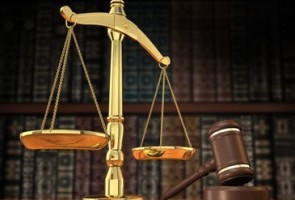 Studiare GiurisprudenzaFacoltà di Giurisprudenza- Aula T2 Città UniversitariaPiazzale Aldo Moro n .500185 Roma28 FEBBRAIO 2017ProgrammaCoordina la Prof.ssa Maria Ambrosio Ore 10.00 Accoglienza studentiOre 10.15 Saluti del Preside Prof. Paolo Ridola Ore 10.30 Presentazione dell’Offerta formativa e dei servizi della Facoltà: Prof. Paolo Ridola, Prof.ssa Roberta Tiscini, Prof. Carlo Gamba Ore 11.15 Progetto Erasmus e lezione tipo del Prof. Gianluca Scarchillo “Diritto e globalizzazione: il percorso di studi della Facoltà finalizzato alla formazione del giurista europeo e del giurista senza frontiere”Ore 11.45 lezione tipo del Prof. Luca Di Donna  “Diritto e internet”Ore 12.15 lezione tipo della Prof.ssa Donatella Bocchese “La disciplina multilivello del trasporto aereo di persone”Ore12.45  Intervento degli studenti di FacoltàOre 13.00 Consegna degli attestati di partecipazione e visita della Facoltà